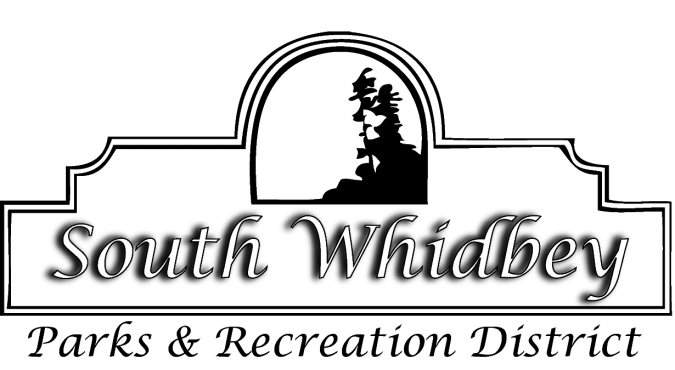 MemoTo:	Board of CommissionersFrom:	Carrie MonforteDate:	10/13/2022Re:	2023 Budget WorkshopThe budget workshop is for discussion purposes only. Any actions would need to be reserved for the regular meeting.A few edits were made to the first draft of the 2023 budget. In addition to updates to 2022 year-end estimates, the following material changes were made to the 2023 budget figures.Admin4-2110 Levy updated - $1,301,885 became $1,828,898 Estimate based on value received in January: $1,301.885 Estimate based on value received in October: $1,590,346Estimate based on recommended range for possible value increase in January: 10% - $1,749,381 15% - $1,828,898 20% - $1,908,415We inserted the 15% increase estimate, the board may choose to do otherwise. The District receives the lower of either the budgeted amount or the actual levy amount, this is why we add 15% to the calculations from October for the budget.  The amount that we receive in 2023 sets the maximum base for what we can receive in subsequent years of the 4-year levy (plus 1% and new construction).6-1010 Director $123,000 became $128,678 to account for the possibility of sick leave pay-out.6-1012 Business Manager $76,373 became $79,899 to account for the possibility of sick leave pay-out.6-1201 FICA $7,500 became $9,5006-1202 SUI $1755 became $26006-1203 L&I $13,500 became $16,3006-1301 Accounting Service $9,000 became $10,2506-1428 Election costs projected for 2024 and beyond have been updated to include the possibility of invoicing being delayed for a November election and having to pay costs for multiple elections in one year. Programs6-4132 Basketball Expense $13,000 became $14,300LoansStorage Building payment decreased from $12,724 to $12,117Toro Workman payment decreased from $7,082 to $6,745Jacobsen payments increased from $10,485 to $13,916 (final payment)Capital ProjectsLayout of capital projects divided between what we had planned in 2021, vs new plans.Changed Concession Building roof from $20k to $30kChanged Park Improvements/Asphalt Improvements from $46K to $36KMaintenance6-2434 Fuel Increased from $10,000 to $11,000Anticipated Updates in NovemberLease for Office BuildingHealth InsuranceDental Possibility of moving Maint/Program wages out of Admin to their respective departments in order to align with our accounting system reports.